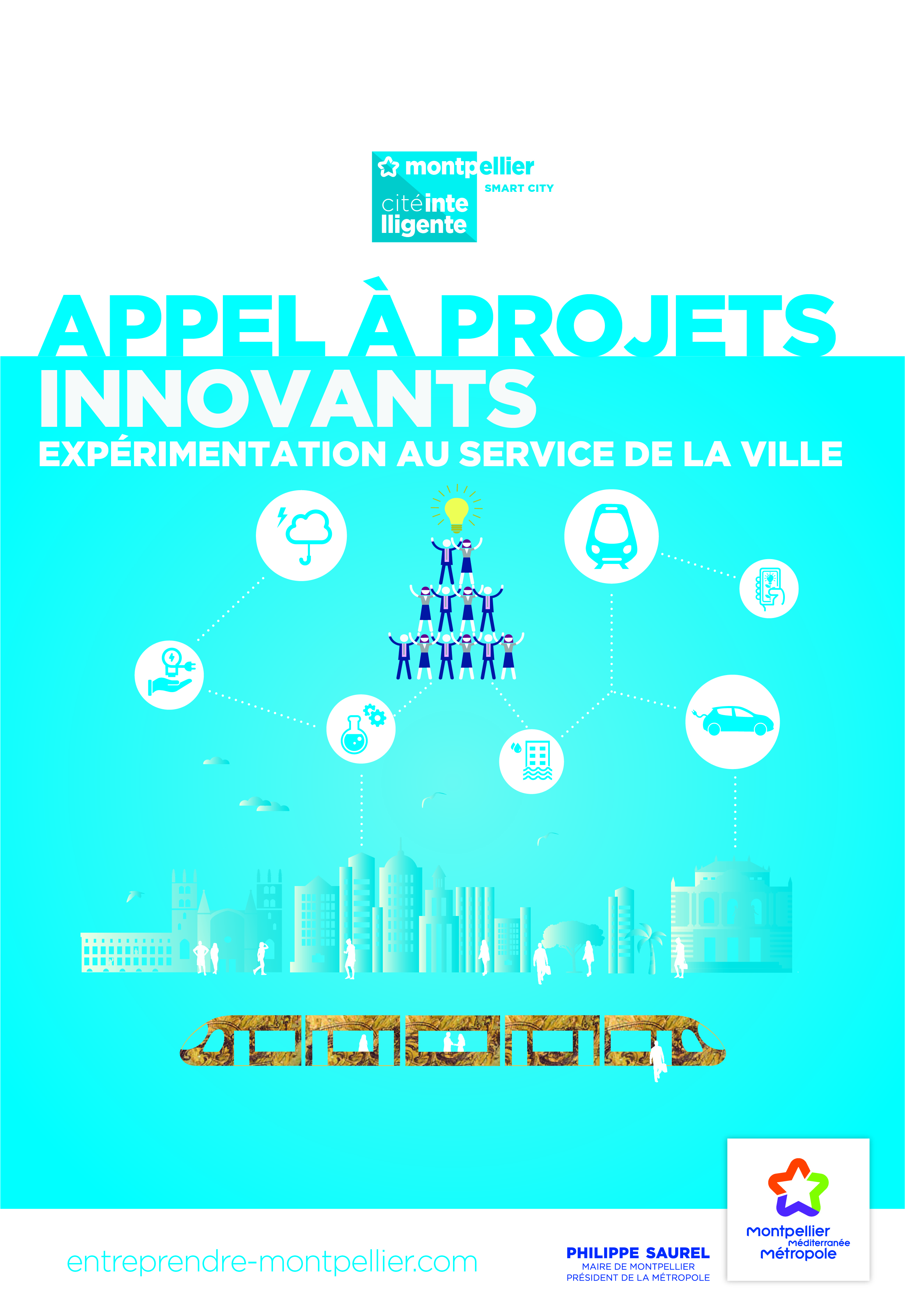 Cité intelligente Appels à projets innovants et expérimentation au service de la villeDOSSIER DE SELECTION<NOM DU PROJET>Conformément au règlement de l’appel à projets, le porteur de projet doit fournir un dossier de candidature dûment rempli, daté et signé, en version papier et en version dématérialisée.Dépôt du dossier de candidature au plus tard le 20 septembre 2019 à 12 heures. CONNAISSANCE DE L’APPEL À PROJETS (comment, par qui et où en avez-vous eu connaissance ?)Identification du projetIndiquer le nom du projet sur la page de garde de ce document à la place de <NOM DU PROJET> en gras souligné et en majuscule. Enregistrer ce fichier complété sous le nom : <NOM DU PROJET>Candidat(s) La structureSITUATION ADMINISTRATIVE Nom de la structure :	Adresse : 	Code Postal :	Ville :  	N° de téléphone : 	Adresse mail : 	Adresse site Internet :	N° SIRET : 	RESPONSABLE DE L’ORGANISMENom : 	Prénom : 	Fonction : 	Adresse e-mail : 	N° de téléphone : 	CHARGE(E) DE PROJET REFERENTNom : 	Prénom : 	Fonction : 	Adresse e-mail : 	N° de téléphone : Domaine d’activité 	Description des activités principales de la structure 	Si le développement implique d’autres partenaires, merci de compléter les tableaux suivants :ThématiquesLes propositions devront porter sur l’un des thèmes suivants : 1 - La mobilité2 - L’eau 3 - L’énergie    4 - L’environnement 5 - Vivre la ville (la médiation et la participation citoyenne, les temps dans la ville…)6 - La valorisation de l’espace public 7 - L’inclusion numérique8 - L’IOT9 - Le socle numérique10 - La cultureSur quelle(s) thématique (s) porte le projet ?LE PROJET MOTIVATIONS : (en quelques lignes, décrire quelles sont vos motivations pour participer à cet appel à projets)Description de la solution développéeDescription courte du service développé et du livrable final, caractère innovant du serviceMATURITÉ DE VOTRE PROJET / DE VOTRE SOLUTION : (décrire en quelques mots l’état d’avancement du projet, l’état actuel, un bref résumé des phases passées et un bref prévisionnel des phases à venir).VALEUR AJOUTÉE DU SERVICE (besoins et attentes du marché, impact sur les usages et les comportements, problématique à résoudre)VALEUR D’USAGE DE VOTRE SOLUTION : (décrire en quoi et à qui précisément la solution est utile : lien avec l’environnement local, les besoins/manques identifiés sur le territoire). Préciser les éléments qui permettent de valider l’acceptation et l’accessibilité de la solution par le public à qui elle est destinée. Nous vous recommandons d’indiquer les références qui confirment vos constats*.)CARACTÈRE INNOVANT PAR RAPPORT À L’EXISTANT : (analyse des solutions existantes : démontrer si la solution proposée est nouvelle, présenter les solutions concurrentielles et la différence/complémentarité avec elles, préciser la valeur ajoutée de la solution par rapport à la concurrence).Modèle économique envisagé, client final, stratégie d'accès au client final POUR LES SOLUTIONS LOGICIELLES OU CONNECTEES :EXIGENCES NON FONCTIONNELLES SUR LA QUALITE DE LA SOLUTION : (utilisabilité, (ergonomie), fiabilité, rendement (temps de réponse), maintenabilité, portabilité, interopérabilité avec des logiciels existants, etcCALENDRIER DU PREVISIONNEL DU PROJET   Date de début du projet : Date de fin du projet : Etapes :Description :Date de démarrage :Durée :Date de fin estimée :Compétences et atouts du (des) candidat(s)Les ressources humaines et matérielles Equipe dédiée au projet (ajouter ou supprimer des lignes si nécessaire) Nom : Prénom : Poste : ETP pour le projet :Nom : Prénom : Poste : ETP pour le projet :Nom : Prénom : Poste : ETP pour le projet :Moyens matériels 	Eligibilité financièreAfin de déterminer l’éligibilité financière de votre (vos) société(s), merci de joindre la dernière liasse fiscale de chacune des structures du projet à l’attention des financeurs.Attention : Les aides attribuées dans le cadre des Appels à projet Cité intelligente relevant du règlement des « de minimis » (Règlement (UE) N° 1407/2013 de la Commission du 18 décembre 2013 et publié au JOUE du 24 décembre 2013), l’entreprise doit recenser l’ensemble des aides relevant de cette réglementation, déjà perçues ou octroyées lors de l’exercice fiscal en cours et des deux exercices précédents, qui ne doivent pas dépasser 200 000€ sur ces 3 exercices.Budget prévisionnel Cf annexe financièreNota : les montants doivent être renseignés en TTC. Lors de la clôture, le porteur de projet devra justifier l’ensemble des dépenses.  Si le budget effectif est inférieur au budget prévisionnel, l’organisateur se réserve le droit de revoir à la baisse le montant du dernier versement, proportionnellement aux dépenses effectivement réalisées. 	Je soussigné(e) ……………………………………….. représentant(e) légal(e) de la structure …………………… certifie que les renseignements mentionnées ici dessus sont exacts Fait à ………………………………………… ; le ………………………………………………Signature du représentant légal RESSOURCES DOCUMENTAIRES À JOINDRE AU DOSSIER (COCHEZ LA COLONNE QUI VOUS CONCERNE)Documents :	Le dossier de candidature en deux versions : -	Signé et daté au format .pdf -	Signé et daté au format papier			Le budget prévisionnel du projet complété			Une attestation Urssaf, datant de moins d’un an, précisant que votre structure est à jour du versement de ses cotisations sociales (si la structure est composée de bénévoles, faire une attestation sur l’honneur le précisant).Pour information, l’Urssaf délivre ce type d’attestation sur son site internet		Un RIB original			Les statuts signés et datés			Une copie de la déclaration au Journal Officiel ou les documents officiels de la déclaration de la société ou extrait K-bis 			NOM DU PROJET Durée estimée de développement   Mois Coût estimé du projet   €  Partenaire 2 (PME) Contact (Prénom & NOM)EmailTél. Bureau Tel. MobilePartenaire 3  (PME) Contact (Prénom & NOM)EmailTél. Bureau Tel. Mobile